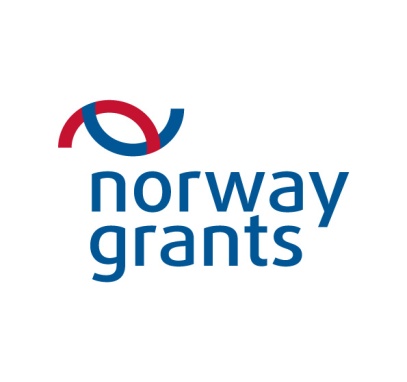 DIVPUSĒJĀS SADARBĪBAS ATBALSTA PASĀKUMIPROJEKTU ĪSTENOŠANAS LAIKĀ AKTIVITĀTĒ “PĒTNIECĪBA” DIVPUSĒJĀS SADARBĪBAS Fonda ietvarosBILATERAL COOPERATION SUPPORT MEASURES WITHIN THE IMPLEMENTATION PERIOD OF PROJECTS IN THE “RESEARCH” ACTIVITY under Bilateral FundIESNIEGUMA VEIDLAPAApplicaTION FORMLūdzu norādiet aktivitātes “Pētniecība” projekta numuru un nosaukumu, kura ietvaros iesniegums tiek iesniegts:Please indicate the number and the title of the project in the “Research” activity, which the application is being submitted under:Divpusējās sadarbības atbalsta pasākumu nosaukums:Title for the bilateral cooperation support measures:I A. Informācija par līdzfinansējuma saņēmējuInformation on the Project PromoterLīdzfinansējuma saņēmējsProject PromoterKontaktpersonaContact personParaksttiesīgā persona (atbildīgā amatpersona)       Responsible personII. Divpusējās sadarbības atbalsta pasākumu aprakstsDescription of the bilateral cooperation support measures2.1. Pasākumu nepieciešamības pamatojums, mērķis un programmaJustification, goal and programme of measures 2.2. Dalībnieku sarakstsList of participants2.3. Pasākumu norises valstsTarget country of measures*Ja pasākumu norises valsts nav Latvija vai Norvēģija, lūdzu norādīt pamatojumu pasākumu norisei citā valstī*If the country where the measures will take place is neither Latvia nor Norway, please indicate a justification for the participation in measures in an other country2.4. Pasākumu īstenošanas periodsImplementation period of measuresNorādiet pasākuma/u īstenošanas periodu un kopējo dienu skaituIndicate the implementation period of measure/s and the total number of days2.5. Attiecināmās izmaksas (EUR):Eligible costs (EUR):	2.6. Pasākumu rezultāti un iznākumiOutcomes and outputs of the measures(Ja nepieciešams, pievienojiet papildu rezultātus un iznākumus. Norādiet precīzus un izmērāmus rādītājus)(Add additional outcomes and outputs as necessary. Provide precise and measurable values)III. PublicitātePublicityPlānotie informācijas un publicitātes pasākumi:Information and publicity measures foreseen:(Atzīmējiet atbilstošo un norādiet detalizētāku informāciju)(Tick as appropriate and specify in more detail)Līdzfinansējuma saņēmēja paraksttiesīgā persona (atbildīgā amatpersona):*Legal representative of the Project Promoter (responsible person):*Piezīme. Dokumenta rekvizītus ''paraksts'', ''datums'' un ''zīmoga vieta'' neaizpilda, ja elektroniskais dokuments sagatavots atbilstoši normatīvajiem aktiem par elektronisko dokumentu noformēšanu.Note. The requisites ''signature'', ''date'' and ''stamp'' may not be filled in, if the electronic document has been prepared in accordance with normative acts on the drawing up of electronic documents.* Aģentūrai ir tiesības pieprasīt Projekta iesniedzējam iesniegt dokumentus, kas apliecina, ka persona, kas paraksta projekta iesniegumu ir Projekta iesniedzēja paraksttiesīgā persona.* The Agency reserves the right to ask the Project Promoter provide documents certifying that the person signing the Application is the legal representative of the Project Promoter.Ministru prezidente 							L.StraujumaIzglītības un zinātnes ministre 						I.DruvieteIesniedzējs:Izglītības un zinātnes ministre 					I.DruvieteVizē: Valsts sekretāre						S.Liepiņa04.06.2014. 19:26681Arāja 67047875gunta.araja@izm.gov.lvREĢISTRĀCIJAS NUMURSREGISTRATION NUMBERIESNIEGŠANAS DATUMS, LAIKSDATE AND TIME OF SUBMISSION(aizpilda Valsts izglītības attīstības aģentūra)(to be filled in by the State Education Development Agency)Projekta numursProject numberProjekta nosaukumsProject titleNosaukumsNameReģistrācijas numursRegistration numberAdreseAddressIela, mājas Nr.Street, house No.Pilsēta, reģionsCity, regionPasta indekssPostal indexe-pastse-mailValstsCountryInterneta adreseInternet addressVārds, uzvārdsName, surnameAmatsPositionKontaktinformācijaContact informationTālruņa Nr.Phone numberKontaktinformācijaContact informationFakssFaxKontaktinformācijaContact informatione-pastse-mailVārds, uzvārdsName, surnameAmatsPositionKontaktinformācijaContact informationTālruņa Nr. Phone numberKontaktinformācijaContact informationFakssFaxKontaktinformācijaContact informatione-pastse-mailValsts (atzīmējiet valsti/s ar “x”, kurā notiks pasākums/i)Country (tick the country/ies with an “x” where the measure/s will take place)LatvijaLatviaValsts (atzīmējiet valsti/s ar “x”, kurā notiks pasākums/i)Country (tick the country/ies with an “x” where the measure/s will take place)NorvēģijaNorwayValsts (atzīmējiet valsti/s ar “x”, kurā notiks pasākums/i)Country (tick the country/ies with an “x” where the measure/s will take place)Cita (lūdzu norādīt)*Other (please indicate)*Vienības cenaUnit costVienību skaitsNumber of unitsKopāTotalPasākums Nr. 1 (dalībnieku skaits un valsts)____________ Measure No. 1 (number of participants and country) ____________ Pasākums Nr. 1 (dalībnieku skaits un valsts)____________ Measure No. 1 (number of participants and country) ____________ Pasākums Nr. 1 (dalībnieku skaits un valsts)____________ Measure No. 1 (number of participants and country) ____________ Pasākums Nr. 1 (dalībnieku skaits un valsts)____________ Measure No. 1 (number of participants and country) ____________ Dienas naudaPer diemViesnīcas izmaksasAccomodationCeļojuma izmaksasTravel costsApdrošināšanaInsuranceKonferenču un semināru telpu un aprīkojuma nomas izmaksasConference and seminar venue and equipment renting costsPasākums Nr. 2 (dalībnieku skaits un valsts)____________ Measure No. 2 (number of participants and country) ____________Pasākums Nr. 2 (dalībnieku skaits un valsts)____________ Measure No. 2 (number of participants and country) ____________Pasākums Nr. 2 (dalībnieku skaits un valsts)____________ Measure No. 2 (number of participants and country) ____________Pasākums Nr. 2 (dalībnieku skaits un valsts)____________ Measure No. 2 (number of participants and country) ____________…Kopā, EURTotal, EURn/an/aRezultāts 1:Outcome 1:Iznākums 1: Output 1:Iznākums 2:Output 2:Jā/nēYes/noSkaidrojumsDescriptionInformācija Līdzfinansējuma saņēmēja mājas lapāInformation on Project Promoter’s websiteInformācija masu medijosInformation in mass mediaCits (lūdzu norādiet)Other (please specify)ParakstsSignatureDatums Datedd/mm/2014ZīmogsStamp